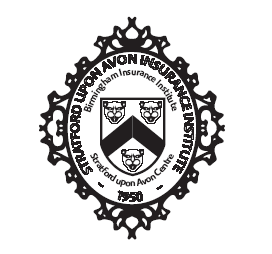 Attendees: Olivia Saddleton (OS), Neil Aston (NA), Sue Davies (SD), Jamie Glover (JG), Chloe Callery (CC), David Oram (DO), Hannah Lucas (HL), Ewart Hodge (EH), Marc Moon (MM)ApologiesJonathan West (JW)Minutes & actions from previous meeting Action 05/04/22: SD to look into ‘Harvesting your Inner Critic’. Update 29/06/22 – carry forward. UPDATE 29/07/22 – SL to send SD an email. Action 29/06/22: SL to add EH to the sharepoint for collaboration. UPDATE 29/07/22 – HL to help SL do this.Action 29/06/22: Everyone – send SL and picture of yourself and mini blurb about yourself. UPDATE 29/07/22 – carry forwardAction 29/06/22: Think about annual dinner and ideas going. UPDATE 29/07/22 – carry forward.Lectures & Syllabus Discussed the modules sent round by Ewart. ACTION – everyone to review and send their feedback by 05/08/22.Potential for mentoring to help young professionals with their CII exams. Action SL – reach out to Matt Ward to ask around mentoring/exam guidance.SocialsFocus on education and socials might come later. Think about what we are doing with annual dinner – cocktail party? Lunch? Wine tasting? Regional ForumBeen cancelled for the past few months. SL to send out reports.Officers' ReportsSecretary NothingTreasurerWe can now access the bank accountShould be getting another grant soon.Education SecretaryNothingAnnual Dinner SecretaryNothingPress OfficerNothingMembership SecretaryNothingSocial SecretaryNothingCharities SecretaryWe don’t split the role of charities – some split between ambassadors with welfare reps.Meeting occurring in September about charity events – SL to attend. Could organize small social events, e.g. a quiz for charity.Diversity & Inclusion SecretaryReached out to D&I officers from other institutes to gain ideas. Any Other Business